HOURLY PLANNER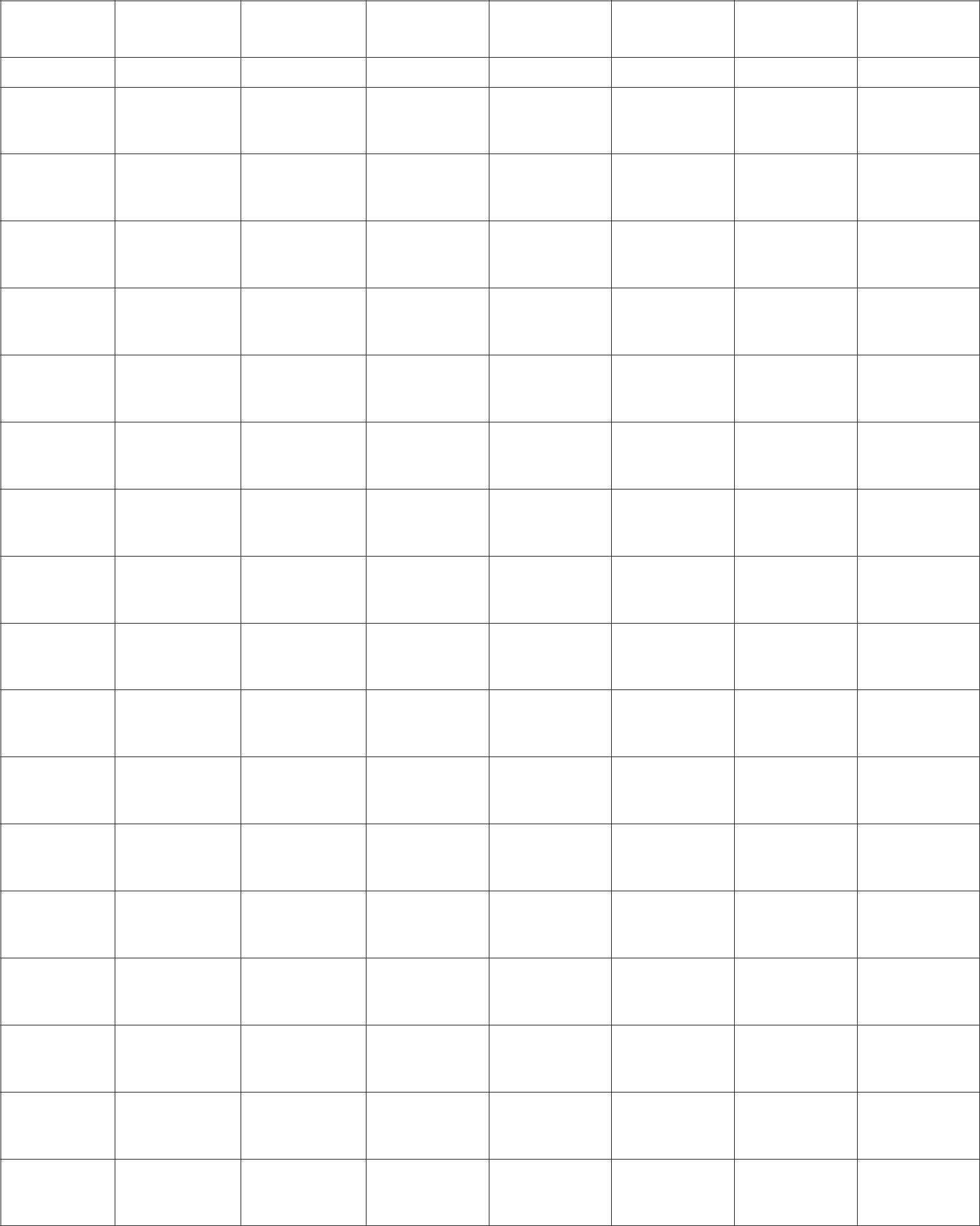 DATES8:00am9:00am10:00am11:00am12:00pm1:00pm2:00pm3:00pm4:00pm5:00pm6:00pm7:00pm8:00pm9:00pm10:00pm11:00pm12:00amWeekly AssignmentsDUE	COURSE	ASSIGNMENTS	HOURSMondayTuesdayWednesdayThursdayFridayDAYSSundayMondayTuesdayWednesdayThursdayFridaySaturday